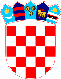 REPUBLIKA HRVATSKAVUKOVARSKO-SRIJEMSKA ŽUPANIJA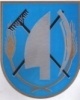 OPĆINA TOVARNIKJEDINSTVENI UPRAVNI ODJEL KLASA: 112-04/22-01/10URBROJ: 2196-28-01-22-4Tovarnik, 04.11.2022.   Sukladno člancima 19., 28. i 29. Zakona o službenicima i namještenicima u lokalnoj i područnoi(regionalnoj) samoupravi pročelnik Jedinstvenog upravnog odjela Općine Tovarnik raspisao je oglas za prijam u službu Općine Tovarnik odnosno Jedinstvenog upravnog odiela Općine Tovarnik, na odredeno vrijeme koji je objavljen na stranicama Hrvatskog zavoda za zapošljavanie 04. prosinca 2022.godine, za sljedeća radna mjestaOPIS POSLOVA I PODATCI O PLAĆIReferent – administrativni voditelj projekta „Zaželi“ – Program zapošljavanja žena – faza III - 1 izvršitelj na određeno vrijeme  za vrijeme trajanja projekta (8 mjeseci),  uz obvezni probni rad od dva mjeseca.Opis poslova:Organizacijska, funkcionalna i tehnička provedba projektaIzvještavanje i komunikacija s partnerimaPromocija projekta u medijimaOsiguravanje strateškog fokusa projekta i ciljevaSastavljanje narativnih i financijskih izvještajaPraćenje projekta i sudjelovanje u svim fazama provedbePraćenje financijskih transakcijaOstali poslovi po nalogu pročelnika i načelnika koji su povezani projektom „ZAŽELI“Složenost poslova:stupanj složenosti koji uključuje jednostavne i uglavnom rutinske poslove koji zahtijevaju primjenu precizno utvrđenih postupaka, metoda rada i stručnih tehnika.Samostalnost u radu:stupanj samostalnosti koji uključuje stalni nadzor i upute nadređenog službenikaOdgovornost i utjecaj na donošenje odluka:stupanj odgovornosti koji uključuje odgovornost za materijalne resurse s kojima službenik radi, te pravilnu primjenu izričito propisanih postupaka, metoda rada i stručnih tehnikaStručna komunikacija i suradnja:stupanj stručnih komunikacija koji uključuje kontakte unutar nižih unutarnjih ustrojstvenih jedinica upravnoga tijela.Referent – operativni voditelj projekta „Zaželi“ – Program zapošljavanja žena – faza III - 1 izvršitelj, na određeno vrijeme  za vrijeme trajanja projekta (8 mjeseci),  uz obvezni probni rad od dva mjeseca.Opis poslova:Identifikacija žena i krajnjih korisnikaPromocija projektaKontrola rada zaposlenih ženaObavljanje svih kadrovskih poslova (prijave-odjave, evidencije rada, kadrovske evidencije, godišnji, ostalo)Distribucija letaka i plakataNabava i podjela sredstava za higijenuOstale poslove potrebne za uspješnu provedbu projektaOstali poslovi po nalogu pročelnika i načelnika koji su povezani projektom „ZAŽELI“Složenost poslova:stupanj složenosti koji uključuje jednostavne i uglavnom rutinske poslove koji zahtijevaju primjenu precizno utvrđenih postupaka, metoda rada i stručnih tehnika.Samostalnost u radu:stupanj samostalnosti koji uključuje stalni nadzor i upute nadređenog službenikaOdgovornost i utjecaj na donošenje odluka:stupanj odgovornosti koji uključuje odgovornost za materijalne resurse s kojima službenik radi, te pravilnu primjenu izričito propisanih postupaka, metoda rada i stručnih tehnikaStručna komunikacija i suradnja:stupanj stručnih komunikacija koji uključuje kontakte unutar nižih unutarnjih ustrojstvenih jedinica upravnoga tijela.Oglas za prijem u radni odnos na određeno vrijeme na radno mjesto Referent – administrativni voditelj projekta „Zaželi“/ Referent – operativni voditelj projekta „Zaželi“ objavljen je na web stranici Hrvatskog zavoda za zapošljavanje, Ispostava Vukovar  dana 04.11.2022. godine te na web stranici Općine Tovarnik. Za kandidate koji ispunjavanju formalne uvjete iz oglasa provest će se prethodna provjera znanja i sposobnosti putem pisanog testiranja i intervjua. Pisano testiranje sastoji se od općeg i posebnog dijela. Listu kandidata koji ispunjavaju formalne uvjete iz oglasa utvrdit će ovo povjerenstvo po isteku roka za prijavu te ih putem web stranice Općine Tovarnik pozvati na prethodnu provjeru znanja i sposobnostiPodatci o plaći:Sredstva za plaće osigurana su temeljem Ugovora o dodjeli bespovratnih sredstava. Kodni broj: UP.02.1.1.16.0356Plaću referenta – administrativnog voditelj projekta „Zaželi“ čini umnožak koeficijenta složenosti poslova radnog mjesta na koje je  službenik  raspoređen odnosno  4,10 i osnovice za obračun plaće u iznosu od 1.800,00 kn bruto , uvećan za 0,5% za svaku navršenu godinu radnog staža.Plaću referenta –  operativni voditelj projekta „Zaželi“ čini umnožak koeficijenta složenosti poslova radnog mjesta na koje je  službenik  raspoređen odnosno  4,00 i osnovice za obračun plaće u iznosu od 1.800,00 kn bruto , uvećan za 0,5% za svaku navršenu godinu radnog staža.PROČELNIK JUO OPĆINE TOVARNIK                                                                                                                        Ivan Džunja, mag. iur.